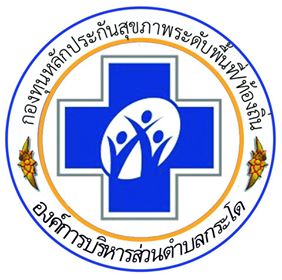 คำสั่งกองทุนหลักประกันสุขภาพองค์การบริหารส่วนตำบลกระโดที่   27 / ๒๕๖5เรื่อง  คณะอนุกรรมการสนับสนุนการจัดบริการดูแลระยะยาวสำหรับผู้สูงอายุที่มีภาวะพึ่งพิง…………………………………………………………………….ตามที่กองทุนหลักประกันสุขภาพ อบต.กระโด ร่วมกับสำนักงานหลักประกันสุขภาพแห่งชาติได้ดำเนินงานระบบหลักประกันสุขภาพในระดับท้องถิ่นหรือพื้นที่ และ ได้แสดงความจำนงเข้าร่วมและได้รับเงินเพิ่มจากกองทุนหลักประกันสุขภาพแห่งชาติในส่วนค่าบริการสาธารณสุขสำหรับผู้สูงอายุที่มีภาวะพึ่งพิง เพื่อสนับสนุนแก่ศูนย์พัฒนาคุณภาพชีวิตผู้สูงอายุในชุมชน หน่วยบริการหรือสถานบริการ ในการจัดบริการสาธารณสุขสำหรับผู้สูงอายุที่มีภาวะพึ่งพิงสิทธิหลักประกันสุขภาพแห่งชาติต่อปี ตามชุดสิทธิประโยชน์การบริการด้านสาธารณสุขสำหรับผู้สูงอายุที่มีภาวะพึ่งพิง  อาศัยอำนาจตามความใน ข้อ ๑๗ และ ๑๘ แห่งประกาศประกาศคณะกรรมการหลักประกันสุขภาพแห่งชาติ  เรื่อง หลักเกณฑ์เพื่อสนับสนุนให้องค์กรปกครองส่วนท้องถิ่นดำเนินงานและบริหารจัดการระบบหลักประกันสุขภาพในระดับท้องถิ่นหรือพื้นที่ พ.ศ. ๒๕๖๑  ลงวันที่ ๑๓ กันยายน  ๒๕๖๑ คณะกรรมการกองทุนหลักประกันสุขภาพองค์การบริหารส่วนตำบลกระโด จึงมีมติในการประชุมครั้งที่  1/๒๕๖5    เมื่อวันที่ 11 มกราคม  2565   ขอแต่งตั้งคณะอนุกรรมการสนับสนุนการจัดบริการดูแลระยะยาวสำหรับผู้สูงอายุที่มีภาวะพึ่งพิง  ดังนี้๑)  นายกองค์การบริหารส่วนตำบลกระโด			                     ประธานอนุกรรมการ๒)  นายแวยูโซะ  จิใจ			ผู้แทนกรรมการกองทุนฯ                       อนุกรรมการ๓)  นายมัซลัน  กาหม๊ะ      		ผู้แทนกรรมการกองทุนฯ                       อนุกรรมการ๔)  ผู้อำนวยการโรงพยาบาลยะรัง  	                                                    อนุกรรมการ๕)  สาธารณสุขอำเภอยะรัง        		                                                    อนุกรรมการ๖)  ผู้อำนวยการโรงพยาบาลส่งเสริมสุขภาพระดับตำบลกระโด            	           อนุกรรมการ๗)  นายมะลี  จาเอาะ        		ผู้จัดการการดูแลระยะยาวด้านสาธารณสุข	อนุกรรมการ๘)  นางสาวนาซีฮัน  ยูโซะ        		ผู้ช่วยเหลือดูแลผู้สูงอายุที่มีภาวะพึ่งพิง       อนุกรรมการ๙)  ปลัดองค์การบริหารส่วนตำบลกระโด  	                                   อนุกรรมการและเลขานุการ ๑๐)  นางเสาวณี  จิใจ                        	หัวหน้าสำนักปลัด        อนุกรรมการและช่วยเลขานุการ11)  นางสาวอัสมาตร์  หะยีมอ            	นักพัฒนาชุมชนฯ         อนุกรรมการและช่วยเลขานุการ-2-มีหน้าที่พิจารณาอนุมัติโครงการ แผนการดูแลรายบุคคล รวมถึงค่าใช้จ่ายตามแผนการดูแลรายบุคคลสำหรับผู้สูงอายุที่มีภาวะพึ่งพิง ของศูนย์พัฒนาคุณภาพชีวิตผู้สูงอายุในชุมชน หน่วยบริการ หรือสถานบริการพิจารณาจัดหา กำหนดอัตราการชดเชยค่าบริการ และเห็นชอบให้ศูนย์พัฒนาคุณภาพชีวิตผู้สูงอายุในชุมชน หน่วยบริการ หรือสถานบริการ เข้าร่วมจัดบริการติดตามและรับทราบรายงานผลการดำเนินงานจัดบริการสาธารณสุขสำหรับผู้สูงอายุที่มีภาวะพึ่งพิงสิทธิหลักประกันสุขภาพแห่งชาติปฏิบัติหน้าที่อื่นๆ ตามที่คณะกรรมการกองทุนหลักประกันสุขภาพ มอบหมายโดยให้ผู้ได้รับการแต่งตั้งปฏิบัติหน้าที่ให้เป็นไปด้วยความเรียบร้อยและมีประสิทธิภาพและให้มี สิทธิรับค่าตอบแทนการประชุมตามระเบียบของกองทุน ทั้งนี้ตั้งแต่บัดนี้เป็นต้นไป สั่ง ณ วันที่ 13  มกราคม พ.ศ. 2565     (นายสุขเกษม  แมเราะดำ)                   ประธานกรรมการกองทุนหลักประกันสุขภาพตำบลกระโด